主題：體驗台南一日遊行程安排**請自備飲水、雨具。將備午餐，素食者請提前告知**總爺藝文中心1.「傳承一銀帽」金工傳統工藝創作聯展銀器在台灣先民的生活中扮演著不可或缺的角色，從嬰兒滿月的禮物、結婚嫁妝到神明身上所穿戴的帽冠，皆與銀器息息相關，銀器是有感情與文明的象徵，在人類日常生活中使用密切，由銀器的作品也可呈現出文化演變的脈絡。2.「尋找反璞歸真的出口」林清河 陶藝作品展生於陶藝世家，在陶土堆打滾長大的先生，1979年接掌的「添興窯」， 至今已有57年歷史，添興窯也被公認為陶藝典範。先生在創作上也甚具代表性，極為膾炙人口。不僅推動地方陶藝文化，在陶藝年資與成就在國內也是屈指可數。3. 「空心美學 實心人生」李文福 玻璃創作展先生擅長以空心吹製，採用特殊的玻璃管棒配以純熟的技法，塑造出各式花瓶、酒杯，更創下國內第一個以玻璃藝術和霓虹作結合的嘗試。創作於四十年，歷程獲獎無數，在2006年獲得工藝之家的殊榮。4.「藝趣同工」曾文章 木石雕創作展精於木雕、石雕與陶藝等工藝技法的先生，作品擅長以親子互動、禪思系列做為創作題材，本次共展出66件作品，質樸細膩的創作風格，流露出對日常生活的觀察以及對創作作品的講究。資料來源：http://tyart.tnc.gov.tw/index_into.php (總爺藝文中心)          http://udn.com/NEWS/DOMESTIC/DOM5/7507440.shtml (謝進盛，()。曾　　　　　　　文章雕塑展 66件壓箱寶出籠。聯合新聞網，雲嘉南地方新聞)
新營太子宮
新營市的太子宮既是地名，也是廟名，太子宮在太子宮，神奇吧!清康熙2年(1663)，福建先民為避戰禍，攜眷並迎請「中壇元帥」神像及香爐、銅鑼等神器，渡海來台，於汊港(今鹽水區)登陸，定居於現今新營區西南太子宮現址。為感念中壇元帥的庇佑，於康熙27年(1688)建立土廟，雍正6年(1728)再擴建廟堂，地名與廟名都稱之為「太子宮」。太子宮有舊廟、新廟各一座，舊廟為「土墼壁」，廟雖小，卻充滿歲月的痕跡，廟頂的剪黏依舊栩栩如生。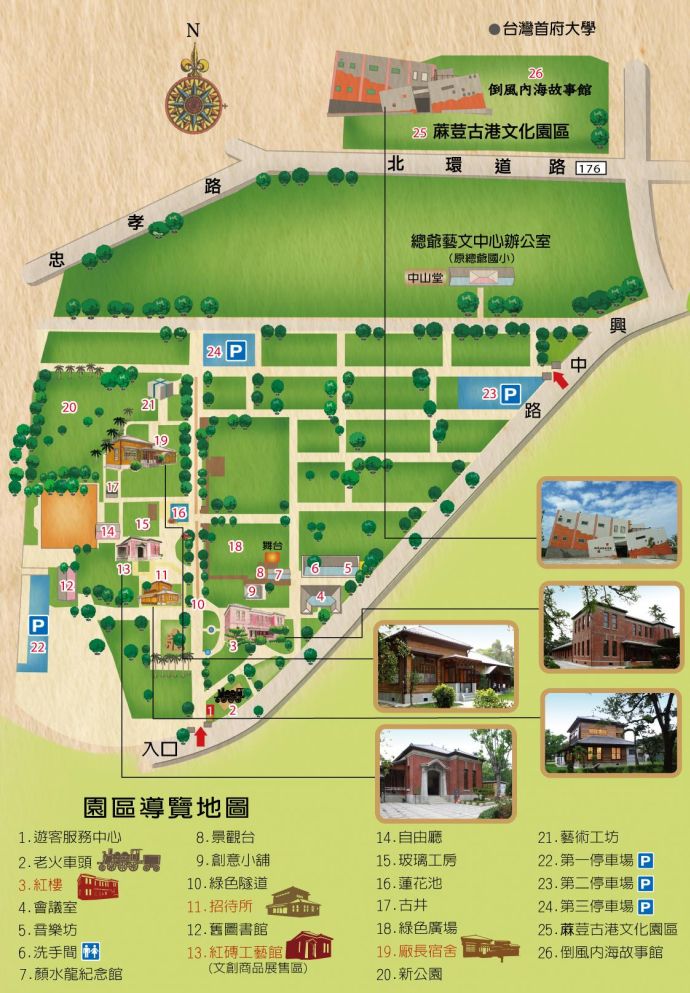 日  期時    間研習內容注意事項12/110:00~10:20報到南台科技大學/T棟玄關集合出發12/110:20集合前往總爺藝文中心12/111:00~12:00參觀總爺藝文中心各館皆有展覽12/112:00~13:00Lunch Time請於廣場舞台處集合12/113:00集合前往新營太子宮12/113:30~16:00新營太子宮 參觀、導覽業師：12/116:00~16:30回南台科技大學